ROTINA SEMANAL DO TRABALHO PEDAGÓGICO - Atividades Remotas-Data: 14/06 a 18/06 de 2021Turma: Etapa 1-B** Prof.ª VÂNIA BISCIONE *** PRÉ-ESCOLA “Farid Salomão”Não se esqueçam de registrar as atividades com fotos ou vídeos e enviar para a professora.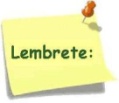 SERÃO POSTADOS VÍDEOS E OU ÁUDIOS EXPLICATIVOS CONFORME AS ATIVIDADES PROPOSTAS. SEGUNDA-FEIRATERÇA-FEIRAQUARTA-FEIRAQUINTA-FEIRASEXTA-FEIRA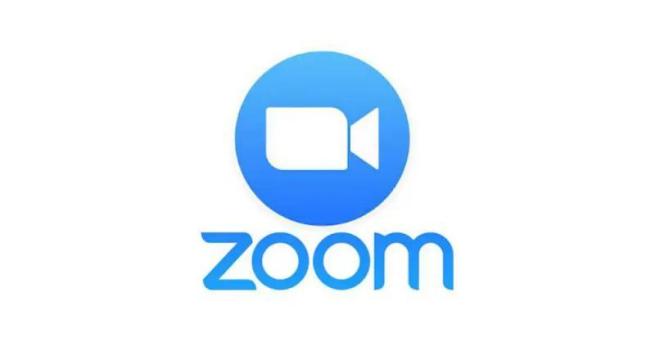 Aula on-line App ZOOM(A professora irá enviar o link no grupo para participarem da aula.)ATIVIDADES PELO ZOOM:-VÍDEO:   - A magia do alfabeto ATIVIDADES:- Calendário;- Apostila: Álbum do alfabeto    - Completar as vogais que faltam no alfabeto.    - Escrever a letra inicial de cada desenho.    - Montar as palavras com o alfabeto móvel.DIA DO BRINQUEDO:- DEIXE O SEU FILHO(A) ESCOLHER UM BRINQUEDO PARA BRINCAR À VONTADE POR UM TEMPINHO, EXPLORANDO-O LIVREMENTE. SE POSSÍVEL BRINQUE COM ELE!VÍDEO: “FESTA JUNINA”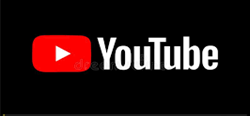 (O link do vídeo será enviado no grupo)LEITURA DO ALFABETOCOLORIR O CALENDÁRIOATIVIDADE (Apostila datas comemorativas)- DESENHE UMA FESTA JUNINA.ATIVIDADE LÚDICA:DESLOCAMENTO SOBRE OS PÉS- Essa atividade tem como objetivo: desenvolver o equilíbrio mediante utilização das partes do corpo.- Parece ser um exercício simples, mas quando a criança desloca de um ponto ao outro sobre essa linha reta é necessário excluir todos os estímulos do ambiente externo direcionando a atenção para manter o equilíbrio e o ritmo durante o deslocamento. Essas atividades de coordenação motora grossa irão facilitar o desenvolvimento da habilidade de coordenação motora fina.Como fazer:- Em um espaço aberto, desenhar uma linha reta no solo, na qual a criança vai se deslocar de um ponto ao outro como mostra a figura.Material:- Nada mais que um giz.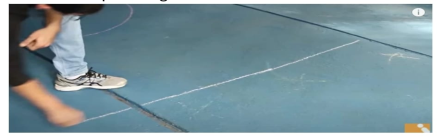 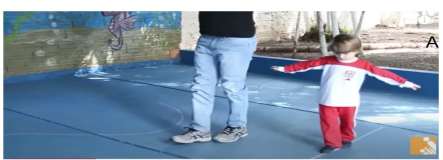 Aula de ARTE (Prof. Juliano)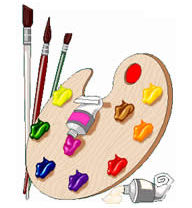 VÍDEO: “O BALÃO VAI SUBINDO”(O link do vídeo será enviado no grupo)LEITURA DO ALFABETOCOLORIR O CALENDÁRIOATIVIDADE (Apostila datas comemorativas)- COMPLETE OS NOMES COM AS VOGAIS QUE FALTAM.Aula de ED. FÍSICA (Prof. Fabrício)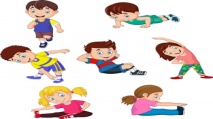 VÍDEO: “COMIDAS TÍPICAS JUNINAS”(O link do vídeo será enviado no grupo)LEITURA DO ALFABETOCOLORIR O CALENDÁRIOATIVIDADE (Apostila datas comemorativas)- VAMOS FAZER UMA RECEITA?- DEPOIS RESPONDA AS PERGUNTAS.Aula de MÚSICA (Prof. Juliano)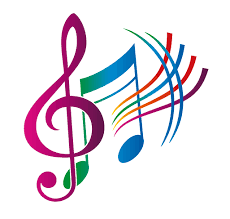 VÍDEO: “PULA A FOGUEIRA”(O link do vídeo será enviado no grupo)LEITURA DO ALFABETOCOLORIR O CALENDÁRIOATIVIDADE (Apostila datas comemorativas)- VAMOS DECORAR A FOGUEIRA?- RECORTE E COLE PEDACINHOS DE PAPEL NA FOGUEIRA. USE A SUA CRIATIVIDADE.ATIVIDADE LÚDICA:ATIVIDADE (Apostila datas comemorativas)JOGO DAS ARGOLAS- Esse jogo tem como objetivo desenvolver a percepção viso-motora, agilidade e é bastante prazerosa. (Está descrita na apostila datas comemorativas).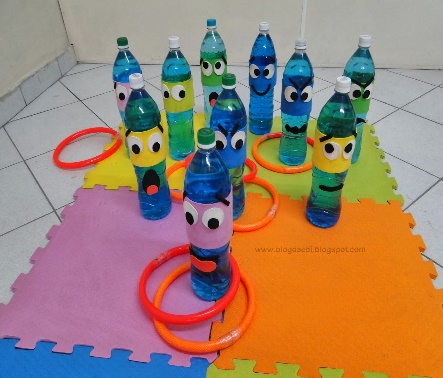 